Publicado en Valencia el 16/11/2017 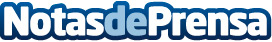 El tiempo de espera en un restaurante es otro nuevo servicio de Google gracias al cruce de su base de datosHace apenas una semana, Google introdujo el tiempo de espera aproximado de los restaurantes en los resultados de búsqueda. Gracias a ello, cualquier usuario que busque dónde comer o cenar puede tomar decisiones en función de este dato. La potencia de la base de datos de Google permite ir dando respuestas a preguntas que ni el usuario se había planteado hacer cruzando los datos que ofrecen, a veces inconscientemente, los propios usuariosDatos de contacto:Roberto GorraizCEO de AgenciaSEO.eu644737375Nota de prensa publicada en: https://www.notasdeprensa.es/el-tiempo-de-espera-en-un-restaurante-es-otro Categorias: Telecomunicaciones Valencia Emprendedores E-Commerce http://www.notasdeprensa.es